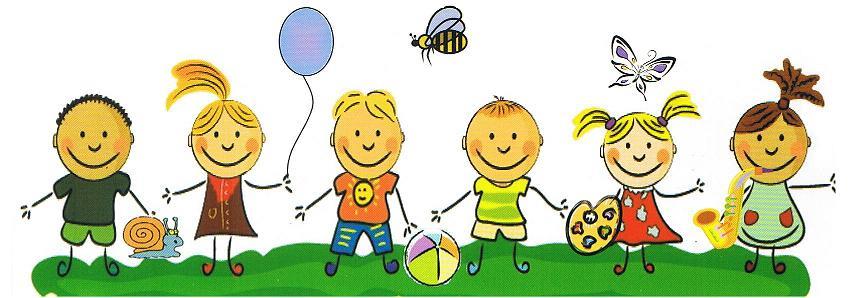 RAMOWY ROZKŁAD DNIA 
DLA GRUPY DZIECI SZEŚCIOLETNICH GodzinaDziałanie6:30-8:00Przychodzenie dzieci do oddziału przedszkolnego, zabawy w kącikach zainteresowań z wykorzystaniem puzzli, gier planszowych, układanek logicznych i innych pomocy dydaktycznych, zabawy ruchowe, integracyjne,  praca indywidualna w zakresie wspomagania rozwoju dziecka.8:00-8:30Czynności organizacyjne, gimnastyka poranna, czynności  samoobsługowe i higieniczne przygotowujące do śniadania.8:30-9:00Śniadanie, czynności higieniczne po śniadaniu.9:00-10:00Zajęcia dydaktyczne, realizowane według programu wychowania przedszkolnego.10:00-10:15Czynności organizacyjne związane z przygotowaniem do wyjścia na podwórko.10:15-11:30Pobyt w ogrodzie przedszkolnym/zajęcia na pływalni, na boisku, w parku (gry i zabawy ruchowe, zajęcia sportowe kierowane i nie tylko, obserwacje przyrodnicze, prace porządkowe i ogrodnicze, aktywności dydaktyczne.11:30-11:45Czynności samoobsługowe i higieniczne przed obiadem.11:45-12:00Obiad,  czynności higieniczne po obiedzie.12:00-12:30Odpoczynek, słuchanie audycji dla dzieci i czytanie opowiadań dziecięcych.12:30-13:30Zajęcia ruchowe, artystyczne, integracyjne w sali lub na powietrzu.13:30-14:00Zabawa dowolna lub  kierowana w przestrzeni przedszkolnej.14:00-14:10Czynności samoobsługowe, higieniczne i organizacyjne  przed podwieczorkiem.14:10-14:30Podwieczorek, czynności higieniczne po podwieczorku.14:30-16:30Zabawy ruchowe, dydaktyczne, konstrukcyjne, manipulacyjne, taneczne i inne  w sali lub na powietrzu, praca indywidualna z dzieckiem zdolnym lub z dzieckiem mającym trudności,  utrwalenie zdobytych wiadomości.16:30-17:00Zabawy tematyczne w kącikach zainteresowań, prace porządkowe w sali, praca indywidualna w zakresie wspomagania dziecka.